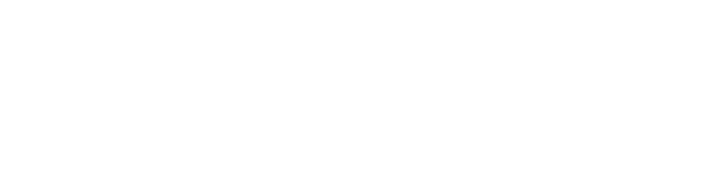 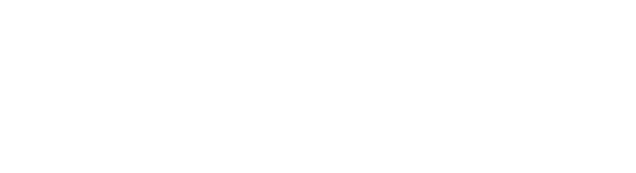 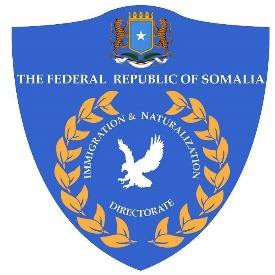 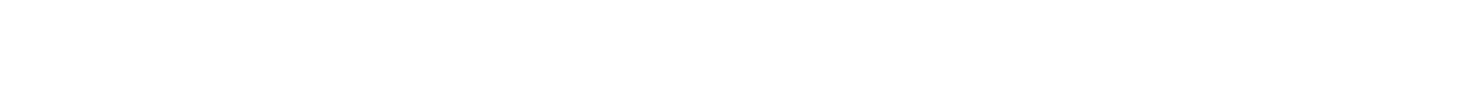 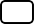 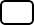 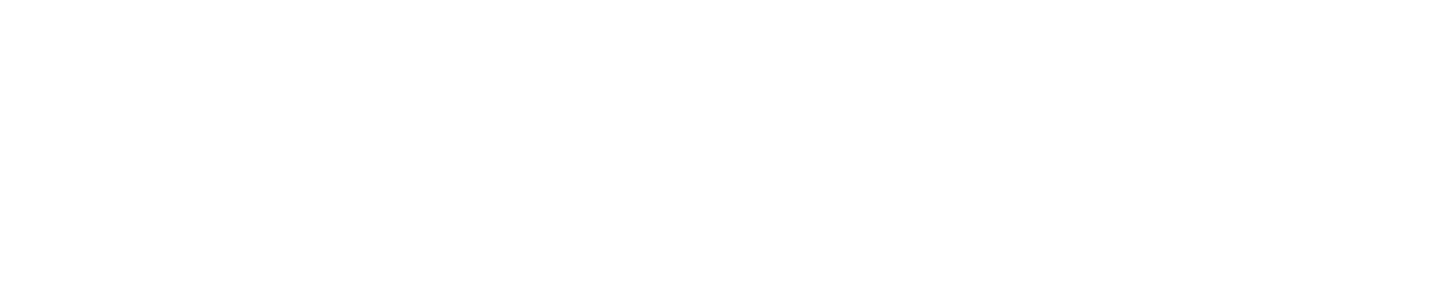 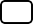 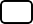 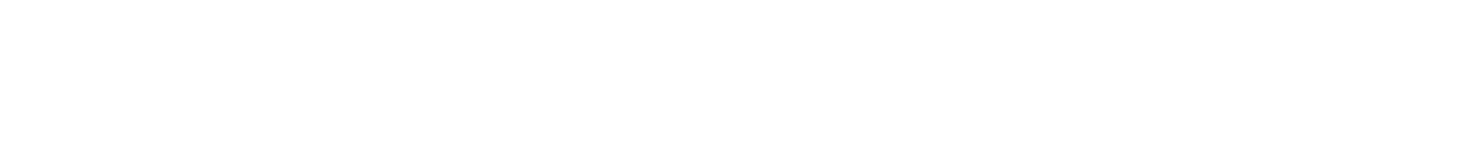 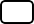 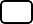 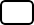 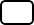 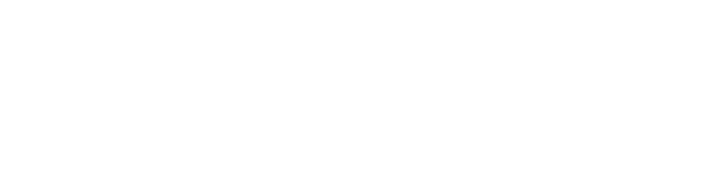 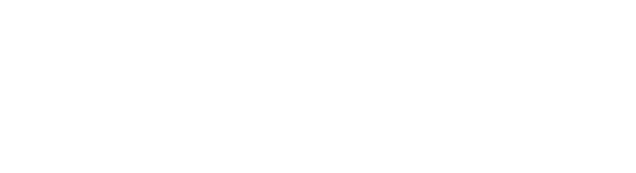 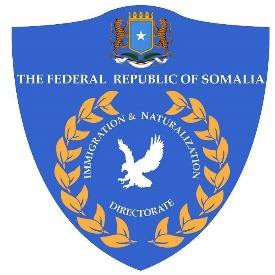 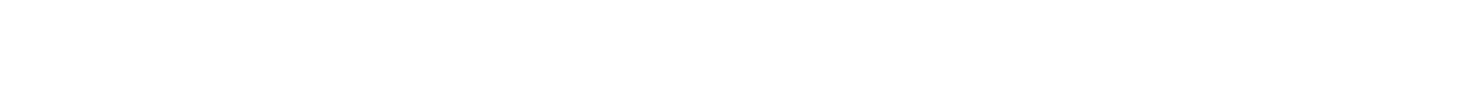 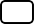 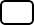 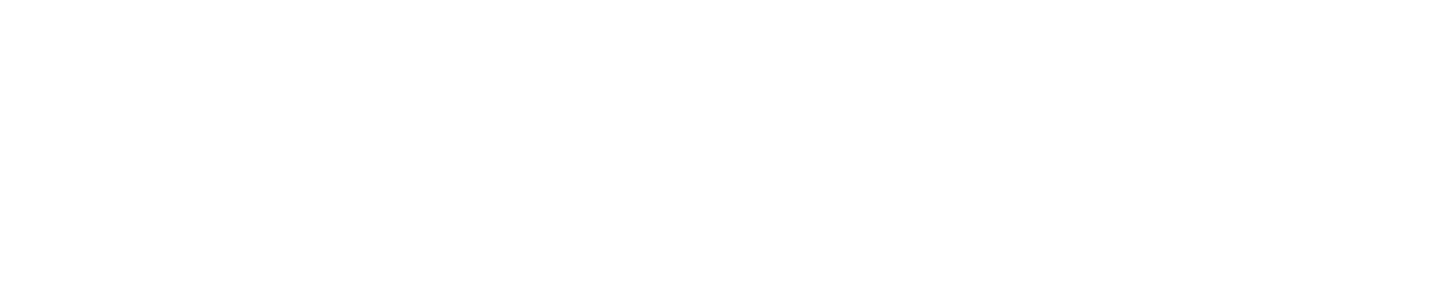 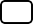 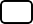 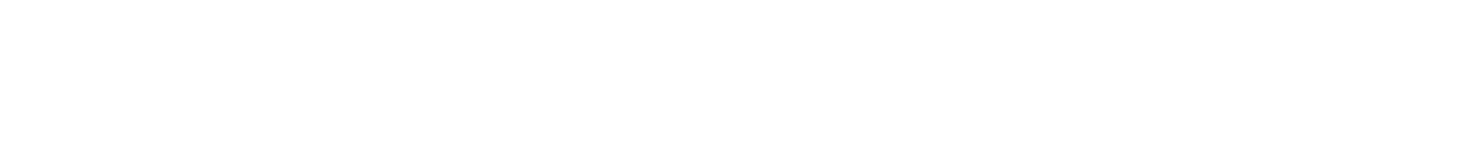 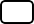 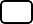 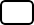 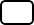 Immigration and Naturalization DirectorateFOOMKA MUSAAFURINTA/RETURNEE FORMTar/Date:DD	MM	YYYY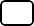 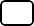 Qofka lala xiriiraayo Soomaaliya/Contact person in Somalia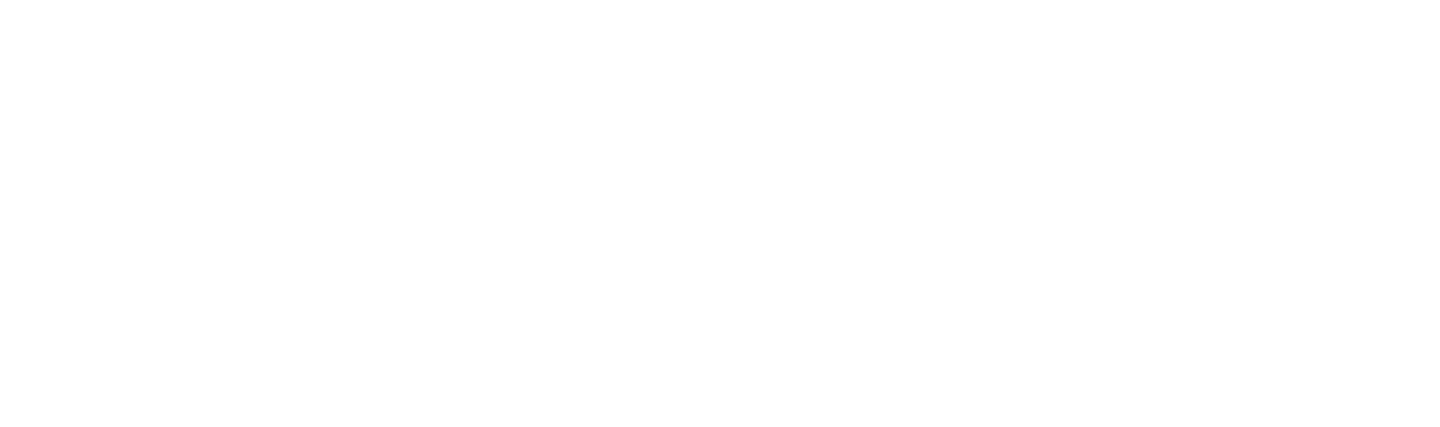 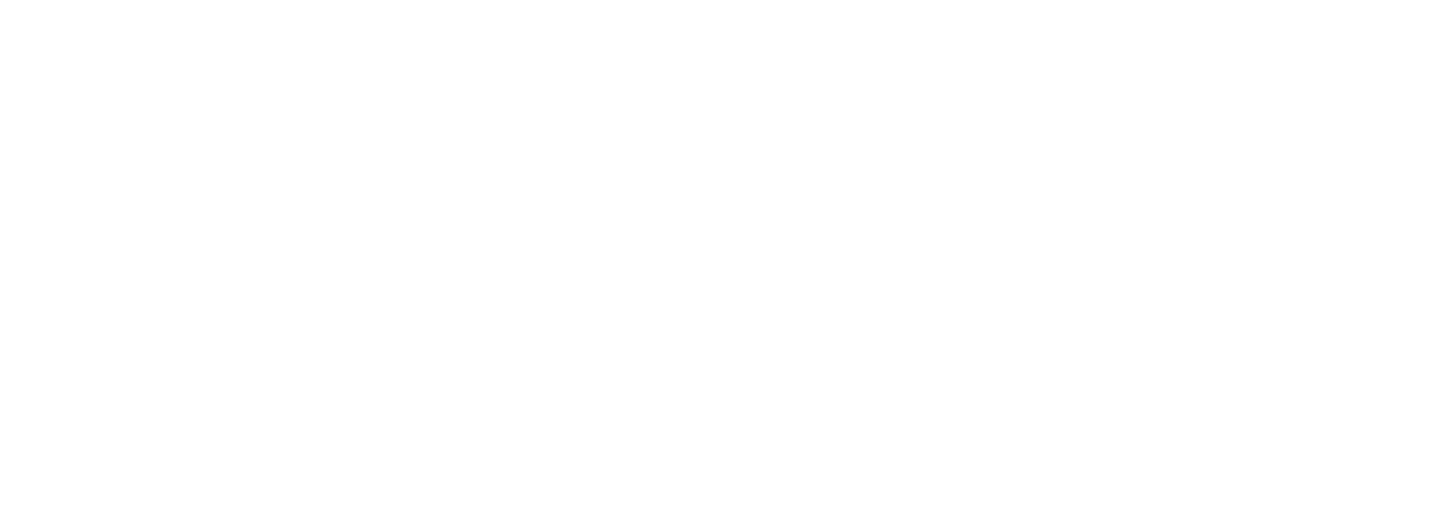 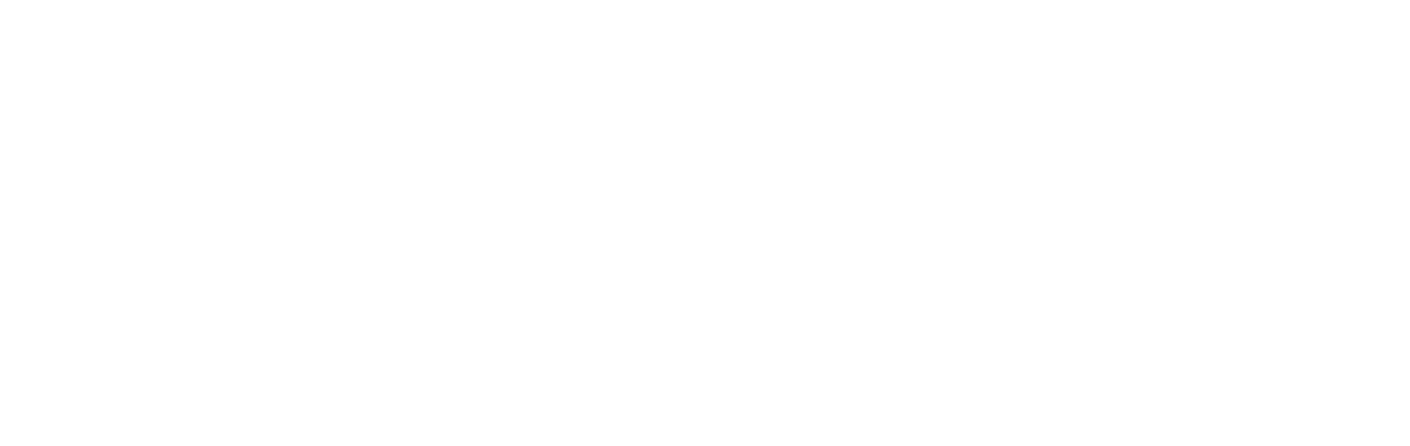 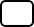 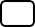 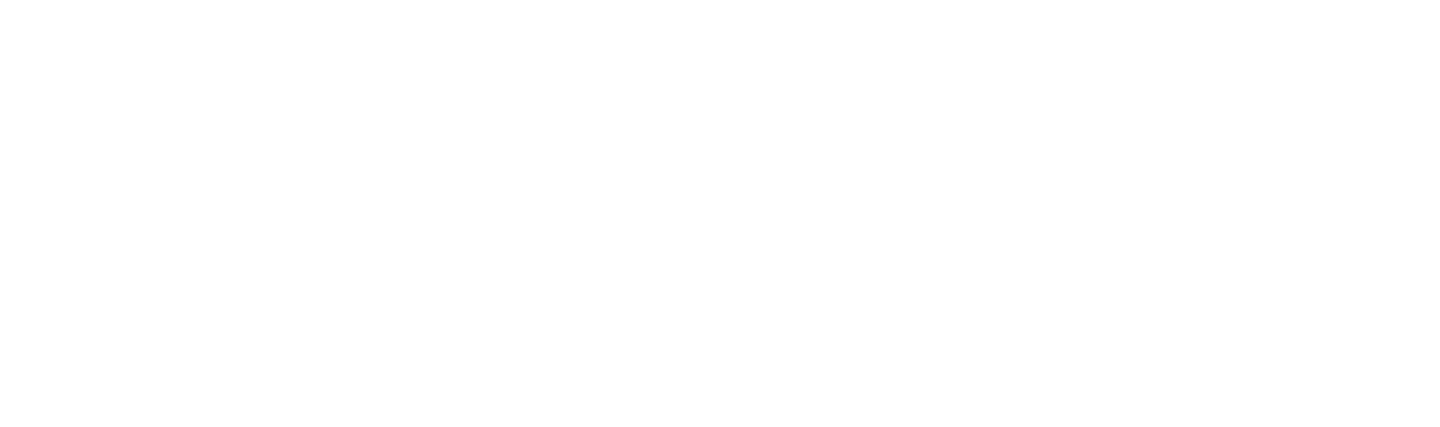 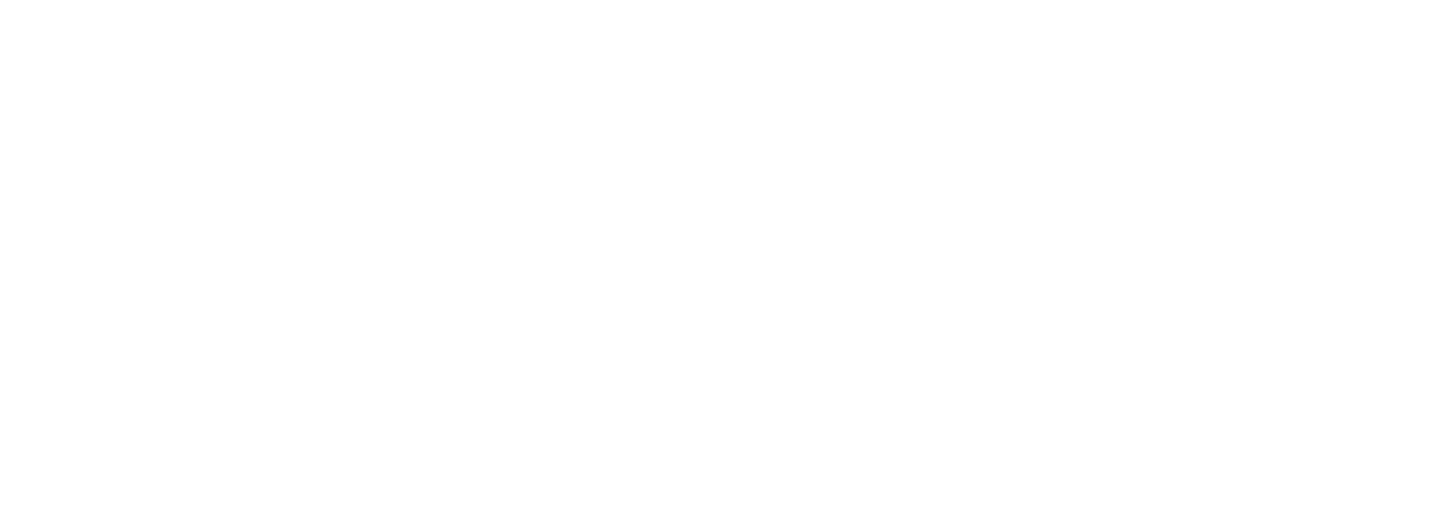 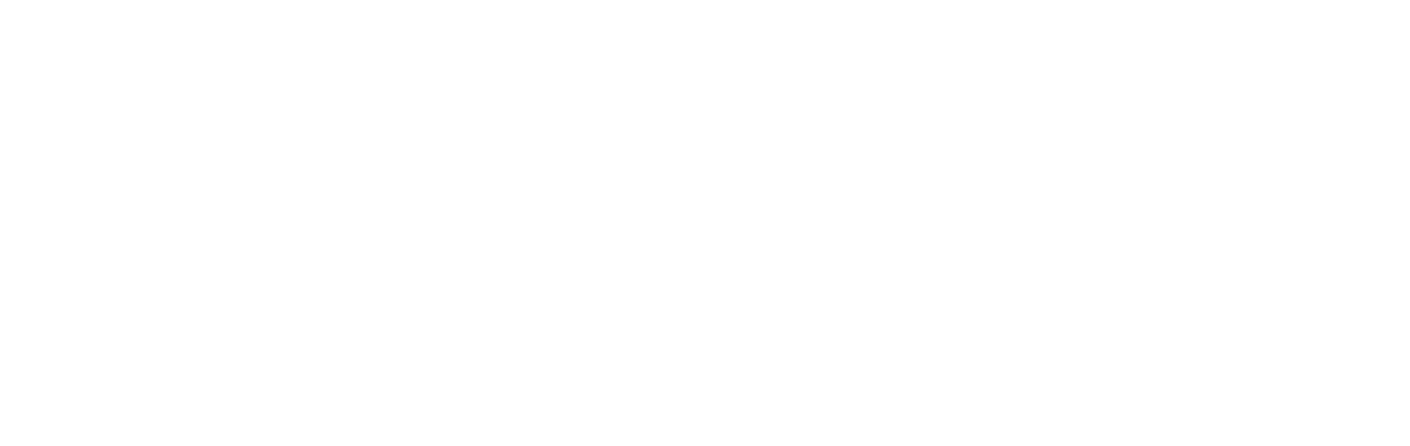 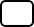 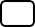 Magaca/Name: 	Meesha uu daganyahay/Contact Address:- Gobalka/Region: 	Degmada/District: 	Xaafada/Village: 	Wadada/Road: 	Taleefan/Telephone: 	Waxad isku tihiin/Relationship: 	Magaca la soo musaafuriyaha/Name of Returnee:  	Saxiixa/Signature:  	Tariikh/Date:DD	MM	YYYYSawir/PhotoIsticmaal rasmi ah oo kaliya/For official use onlyLa’ogolaaday/Approved	U’baahan hubin/Clearance required	La’xiray / Detained Magaca qofka wareystay/Name of interviewing officer:  		Saxiixa/Signature: 	Tariikh/Date:DD	MM	YYYYWarbixin shaqsiyadeed/Personal InformationWarbixin shaqsiyadeed/Personal InformationWarbixin shaqsiyadeed/Personal InformationWarbixin shaqsiyadeed/Personal InformationWarbixin shaqsiyadeed/Personal InformationWarbixin shaqsiyadeed/Personal InformationWarbixin shaqsiyadeed/Personal InformationMagac dhameystiran Full NameMagac dhameystiran Full NameXaalad GuurMarital StatusGoobta dhalashada Place of BirthGoobta dhalashada Place of BirthDoob/Single Xaasle/Married Garoob/Divorce Tarikhda dhalashada Date of BirthTarikhda dhalashada Date of BirthDD	MM	YYYYDD	MM	YYYYDD	MM	YYYYDD	MM	YYYYDoob/Single Xaasle/Married Garoob/Divorce Dhalashadda NationalityDhalashadda NationalityDeganaashihii hore Previous ResidenceDeganaashihii hore Previous Residenceee Soomaaliya in Somaliaee Soomaaliya in SomaliaWarbixinta Xiriirka Contact InformationWarbixinta Xiriirka Contact InformationTaleefanka Guriga Home Phone NumberTaleefanka Guriga Home Phone NumberTaleefanka Guriga Home Phone NumberTaleefanka Gacanta MobilePhone NumberTaleefanka Gacanta MobilePhone NumberWarbixinta Xiriirka Contact InformationWarbixinta Xiriirka Contact InformationDeegaanka ResidenceDalka/Country: 	Magalada/City: 	Wadada/Road: 	Dalka/Country: 	Magalada/City: 	Wadada/Road: 	Dalka/Country: 	Magalada/City: 	Wadada/Road: 	Dalka/Country: 	Magalada/City: 	Wadada/Road: 	Dalka/Country: 	Magalada/City: 	Wadada/Road: 	Dalka/Country: 	Magalada/City: 	Wadada/Road: 	Deegaanka ResidenceSooyaalka waxbarashadEducation BackgroundSooyaalka waxbarashadEducation BackgroundSooyaalka waxbarashadEducation BackgroundWaxbarasho aan rasmi ahayn/Informal Education	Dugsi dhexe/PrimaryDugsi Sare/Secondary	Bajulaar/Bachelor	Kuwo kale/Other: 	Waxbarasho aan rasmi ahayn/Informal Education	Dugsi dhexe/PrimaryDugsi Sare/Secondary	Bajulaar/Bachelor	Kuwo kale/Other: 	Waxbarasho aan rasmi ahayn/Informal Education	Dugsi dhexe/PrimaryDugsi Sare/Secondary	Bajulaar/Bachelor	Kuwo kale/Other: 	Waxbarasho aan rasmi ahayn/Informal Education	Dugsi dhexe/PrimaryDugsi Sare/Secondary	Bajulaar/Bachelor	Kuwo kale/Other: 	Sababta soocelintaReturn ReasonSababta soocelintaReturn ReasonSababta soocelintaReturn ReasonOgolaansho/VoluntaryQasab/ ForceOgolaansho/VoluntaryQasab/ ForceOgolaansho/VoluntaryQasab/ ForceOgolaansho/VoluntaryQasab/ Force